Publicado en Barcelona el 18/07/2019 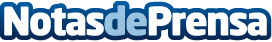 Historia de la baldosa hidráulica, informa Mosaics TorraLa baldosa o losa hidráulica es un tipo de loseta de cemento fabricada en tres capas de morteros de distinta dosificación y que son comprimidos con moldes metálicosDatos de contacto:Mosaics Torrahttps://mosaicstorra.com/(+34) 93 899 91 80Nota de prensa publicada en: https://www.notasdeprensa.es/historia-de-la-baldosa-hidraulica-informa Categorias: Nacional Interiorismo Artes Visuales Historia Cataluña Construcción y Materiales http://www.notasdeprensa.es